Запрос ценовых предложений № 2023842  Добавить в Избранноемоющие средстваПриём заявок завершается 11.05.2022 в 00:00 по алмаатинскому времени  (через 12 суток, 13 часов, 32 минуты и 25 секунд) .ИзвещениеРазъяснения - 0Приглашения к участию - 0История измененийСтатистика посещений - 10Дополнительные поля предложений - 0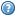 